РОССИЙСКАЯ ФЕДЕРАЦИЯОРЕНБУРГСКАЯ ОБЛАСТЬСОВЕТ ДЕПУТАТОВ СПАССКОГО СЕЛЬСОВЕТА  САРАКТАШСКОГО РАЙОНАПЕРВОГО СОЗЫВАРЕШЕНИЕДвадцатого  заседания Совета депутатов Спасскогосельсовета  первого созыва№   97                                                                   21 декабря    2017 года	          О передаче части полномочий по организации                     водоснабжения, теплоснабжения населения,                     водоотведению на 2018 год	Заслушав и обсудив финансово-экономическое обоснование главы муниципального образования Спасский сельсовет Спицина В.А. по вопросу передачи осуществления части полномочий по  осуществлению отдельных видов муниципального  контроля Спасского сельсовета муниципальному образованию Саракташский район, руководствуясь частю 4 статьи 15 Федерального закона от 06.10.2003 года № 131- ФЗ «Об общих принципах организации местного самоуправления в Российской Федерации», Бюджетным кодексом РФ	Совет депутатов Спасского сельсоветаР Е Ш И Л :	1. Администрацией муниципального образования Спасский сельсовет передать осуществление части полномочий по  организации водоснабжения, теплоснабжения населения, водоотведению на 2018 год   муниципальному образованию Саракташский район Оренбургской области.	2. Главе муниципального образования Спасский сельсовет заключить с главой муниципального образования Саракташский район Оренбургской области соглашение о передаче полномочий по  организации водоснабжения, теплоснабжения населения, водоотведению на 2018 год муниципальному образованию Саракташский район Оренбургской области.3. Настоящее решение вступает в силу после его официального опубликования на официальном сайте администрации муниципального образования Спасский сельсовет Саракташского района Оренбургской области.Контроль за исполнением данного решения возложить на постоянную комиссию по бюджетной, налоговой и финансовой политике, собственности и экономическим вопросам, торговле и быту (Андреева В.Г.)Разослано: постоянной комиссии, прокуратуру района, в дело.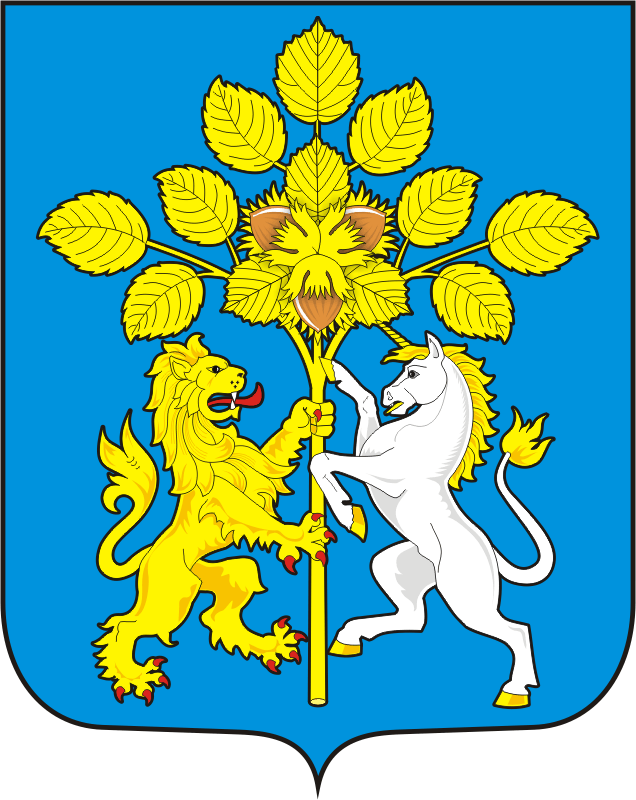 Глава муниципального  образованияСпасский  сельсовет, председатель Совета депутатов	В.А.Спицин